Publicado en  el 11/08/2016 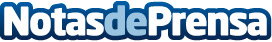 El estudio de una familia de Girona afectada de esclerosis múltiple permite identificar nuevas variantes genéticas de la enfermedadUn estudio ha sido elaborado por el Dr. René Robles, de la Unidad de Neuroinmunología y Esclerosis Múltiple Territorial Girona del Servicio de Neurología del Hospital Dr. Josep Trueta de Girona (UNIEMTG)Datos de contacto:Nota de prensa publicada en: https://www.notasdeprensa.es/el-estudio-de-una-familia-de-girona-afectada Categorias: Medicina Sociedad Cataluña Sostenibilidad Biología http://www.notasdeprensa.es